 GISBORNE PRESBYTERIAN PARISHWELCOME TO ST ANDREW’S GISBORNEMatawhero Church – Church LaneSt Andrew’s Church and Community Centre:176 Cobden Street, Gisborne 29 May, 2022					Easter 7Whanau Fun Service led by Kids café 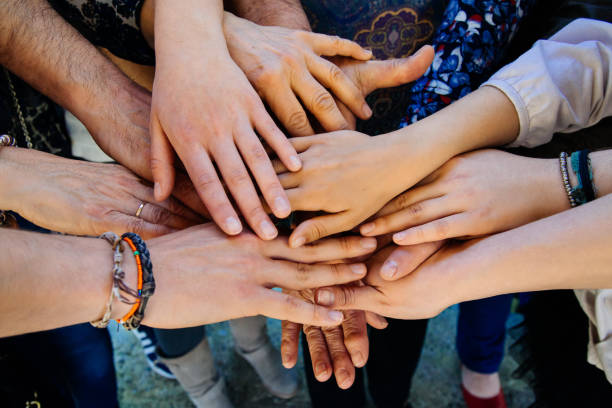 Ministers:   All the people in Christ    Minister:   Rev Jin Sook KimDirector of Music:  Catherine MacdonaldWe gather together as the people of GodKia Ora, Talofa, Bulla, Shalom and Annyeong-haseyoGreetings with news and notices Introit – The King of Love my Shepherd is, CH4 462, vv 3& 6Perverse and foolish oft I strayed;but yet in love he sought me,and on his shoulder gently laid,and home rejoicing brought me.And so through all the length of daysthy goodness faileth never;Good Shepherd, may I sing thy praisewithin thy house for ever.Call to Worship When you hear me say: ‘God finds us,’ you could say it after me.Let’s try that. God finds us.God finds us.God looks for every little lamb or lost bird.God finds us.God finds us.God watches to see if anyone is lonely.God finds us.God finds us.God sees and loves everyone in the world.Gods finds us.God finds us.We sing  - He’s the children’s Saviour, © Bonnie Low, AA 66, 1-2I know someone who watches over me all through the day.I know someone who cares for me in every single way,the Shepherd who will help me if I ever go astray.He's the Lord and Jesus is his name.   Refrain	He's the children's Saviour, he's the children's friend,		a very special person and his love will never end.		He's the children's Saviour, he's the children's friend.		He's the Lord and Jesus is his name.Whenever I am lonely or whenever I am sad,Jesus comes to cheer me up and make my heart so glad.He's got to be the nicest friend that I have ever had.He's the Lord and Jesus is his name.		   Bonnie Low AA 66We are sorryGod forgives usWe sing – I’ve got peace like a river (with motions)I’ve got peace like a river (x2)I’ve got peace like a river in my soul (repeat both lines)I’ve got love like the ocean (2x)I’ve got love like the ocean in my soul (repeat both lines)I’ve got joy like a fountain (2x)I’ve got joy like a fountain in my soul (repeat both lines)I’ve got peace like a river.I’ve got love like the ocean.I’ve got joy like a fountain in my soul. (Repeat all lines)Reading The parable of the Lost sheep (Children’s bible Luke 15:1-7; Matthew 18:10-14)Reflection with childrenAnthem – How much am I worth? ©Colin Gibson, Hope is Our Song, vv1-5How much am I worth? What’s the value in me?			do I count if I stand or I fall?If I’m weak or I’m strong, if I win or I lose,am I someone, or no one at all?	I am worth everything, everything, everything,	I am worth everything in the eyes of God:	you are worth everything, everything, everything,	we are worth everything in the eyes of God.I am that bird that dropped to the ground,the tiniest bird of them all,and nobody knew, and nobody cared,but our Father, who cares for us all.I am that stone that fell from a ring,that was precious beyond all compare;and they hunted the house, till they cried out with joy,when they saw it, still gleaming down there.I am that child who felt lost and afraid,when she saw just how far she had roamed;but they scoured the hills till they found her again,and rejoicing, they brought her safe home.How much am I worth? Do I matter at all?When I’m thinking it through I may seethat I’m worth all the love of the Son of God,who laid down his life just for me.Prayers for Others and OurselvesOffering We sing – It’s a world of sunshine, a world of rain; Words and Music © Ian D Cunningham, CH4 245, vv1-3It’s a world of sunshine, a world of rain;It’s a world of laughter, a world of pain;It’s a world we must share, where we must learn to care,For the world belongs to God.	This is God’s world after all,This is God’s world after all, 	This is God’s world after all,Yes, it’s God’s good world.It’s a world of plenty, a world of need;It’s a world of love, and world of greed;It’s a world we must share, where we must learn to care,] for the world belongs to God.It’s a world of water, a world of drought;It’s a world of faith, and a world of doubt;It’s a world we must share, where we must learn to care,For the world belongs to God. Sending out and blessingGo out as the loved children of God…and everyone you meet keep you safe. AmenAmen.The GraceThe Grace of our Lord Jesus Christ, the love of God and the fellowship of the Holy Spirit be with us all, now and forever.Sing: AMENx3 CH4#819